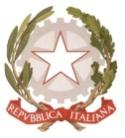 MINISTERO  DELL’ ISTRUZIONE, DELL’UNIVERSITA’, DELLA RICERCAUFFICIO SCOLASTICO REGIONALE PER IL LAZIOLICEO SCIENTIFICO STATALE“TALETE”Roma, 8/10/2018Ai docentiAgli alunniai GenitoriAlla DSGA Sig.ra P. LeoniAl personale ATASito webCIRCOLARE n.52 Oggetto:  Calendario delle Olimpiadi di Fisica e dei Giochi di Anacleto 2019Si rende noto che l’A.I.F., ente organizzatore, ha diramato le date di svolgimento delle prove di istituto relative all’oggetto.Le Olimpiadi di Fisica (Triennio) si svolgeranno il 12 Dicembre 2018.Seguirà una circolare con i particolari dell’organizzazione delle gare stesse. Il Dirigente scolasticoProf.  Alberto Cataneo                                                                                                           (Firma autografa sostituita a mezzo  stampa                                                                                                                            ai sensi dell’art. 3 comma 2 del d.lgs. n.39/1993)